	           	            AIR FORCE SCHOOL, BAMRAULI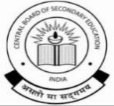 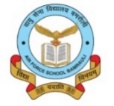            MONTHLY SPLIT-UP SYLLABUS- 2021-22Class: III							                 Subject: Computer MonthTopic / Sub TopicAprilChapter  No 01:- Operating SystemMay &June Chapter  No 02:- More about paint May &June July Periodic Test -01AugustChapter  No 03:- Let’s Learn K turtle Chapter  No 04:- KTurtle CommandsChapter No 05:- Writing and math in KTurtle SeptemberHalf Yearly ExaminationOctober Chapter  No 06:- Editing text in Word 2013November Chapter  No 07:- Formatting text in Word 2013December & January Periodic Test -02February Chapter  No 08:- Enjoy with Tux Paint March Annual Examination